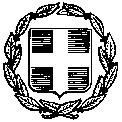 ΕΛΛΗΝΙΚΗ ΔΗΜΟΚΡΑΤΙΑ                                                                         Εύοσμος 19/03/2019ΥΠΟΥΡΓΕΙΟ ΠΑΙΔΕΙΑΣ,                                                                           Αριθμ. Πρωτ.:  335    ΕΡΕΥΝΑΣ ΚΑΙ ΘΡΗΣΚΕΥΜΑΤΩΝ						            	ΠΕΡΙΦΕΡΕΙΑΚΗ Δ/ΝΣΗ Π/ΘΜΙΑΣ & Δ/ΘΜΙΑΣ ΕΚΠΑΙΔΕΥΣΗΣΚΕΝΤΡΙΚΗΣ ΜΑΚΕΔΟΝΙΑΣ                                                                       		ΔΙΕΥΘΥΝΣΗ ΔΕΥΤΕΡΟΒΑΘΜΙΑΣ ΕΚΠΑΙΔΕΥΣΗΣΔΥΤΙΚΗΣ ΘΕΣΣΑΛΟΝΙΚΗΣ2ο ΕΠΑΛ ΕΥΟΣΜΟΥ							 Ταχ. Δ/νση   : Τέρμα Σμύρνης Εύοσμος						Ταχ. Κώδικας: 56224						Πληροφορίες: ΒΙΟΠΟΥΛΟΣ ΙΩΑΝΝΗΣΤηλέφωνο     : 2310707071Fax              : 2310757424ΘΕΜΑ:  Εκδήλωση ενδιαφέροντος για την διδακτική επίσκεψη των μαθητών του 2ου ΕΠΑΛ Ευόσμου στο σπήλαιο του Αγγίτη (Μααρά) στην Δράμα.Σας γνωστοποιούμε ότι το 2ο ΕΠΑΛ Ευόσμου  διοργανώνει διδακτική επίσκεψη για τους μαθητές του στο σπήλαιο του Αγγίτη (Μααρά) στην Δράμα. Καλούνται τα γραφεία Γενικού Τουρισμού, με ειδικό σήμα και άδεια λειτουργίας από τον Ε.Ο.Τ.,  να καταθέσουν κλειστές προσφορές μέχρι 29/3/2019  και ώρα 13.00 στο γραφείο του δ/ντή του σχολείου στη διεύθυνση 2ο ΕΠΑΛ Ευόσμου Τέρμα Σμύρνης Εύοσμος Τ.Κ. 56224 και θα ανοιχθούν την ίδια ημέρα στις 14:00 μμ.	Για τη σύνταξη της προσφοράς να ληφθούν υπόψη τα εξής:Η εκπαιδευτική επίσκεψη θα πραγματοποιηθεί την Πέμπτη 18 Απριλίου 2019. Η αναχώρηση θα γίνει στις 08:15 π.μ. από το σχολείο και η επιστροφή στις  16:00μ.μ.. στο σχολείο.Οι μαθητές που θα συμμετάσχουν είναι 46 και οι συνοδοί 3.Η μετάβαση θα γίνει οδικώς. Στις προσφορές θα πρέπει να ορίζεται η τιμή του λεωφορείου μαζί με τους απαιτούμενους φόρους.Απαραίτητοι όροι1)     Ασφάλεια αστικής ευθύνης και ευθύνης διοργανωτή, υποχρεωτική ασφάλιση αστικής ευθύνης και ιατροφαρμακευτική ασφάλεια σύμφωνα με την κείμενη νομοθεσία (δηλ. ασφάλιση κάλυψης εξόδων σε περίπτωση ατυχήματος ή ασθένειας)2)     Λεωφορεία σύγχρονα σε άρτια κατάσταση, διαθέσιμα σε όλη τη διάρκεια της εκδρομής.3)     Οι οικονομικές προσφορές θα πρέπει να κατατίθενται στο σχολείο με κλειστό φάκελο με επισυναπτόμενα τα απαραίτητα δικαιολογητικά σε πρωτότυπη μορφή.4)     Να συνοδεύεται από υπεύθυνη δήλωση ότι το ταξιδιωτικό γραφείο  διαθέτει ειδικό σήμα λειτουργίας σε ισχύ.	 Η τελική επιλογή του πρακτορείου θα αναρτηθεί στην ηλεκτρονική διεύθυνση 	http://2epal-evosm.thess.sch.gr/          Ο  ΔΙΕΥΘΥΝΤΗΣ							        ΒΙΟΠΟΥΛΟΣ  ΙΩΑΝΝΗΣ      	